1. Povod Grčko- persijskog rata je... seča knezova                      Bostonska čajanka                    smrt kralja Filipa Drugog                      Jonski ustanak2. Na slici je"Diskobol" slavnog grčkog vajara... Fidije  Mirona             Praksitela                             Polikleta 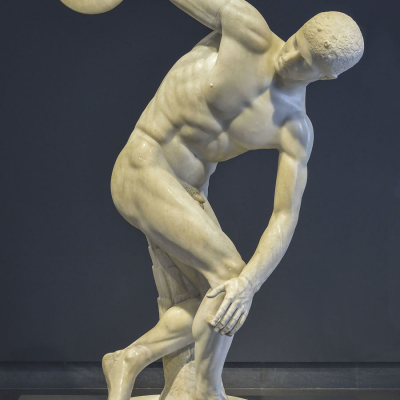 3. Pojave koje su se od Stare Grčke održale do danas su: pozorišne predstave            lov na Minotaura                 Olimpijske igre                       poseta proročištima4. Akropolj se nalazi u... Atini                 Rimu                        Carigradu5. Biće iz grčke mitoloije sa glavom žene i telom ptice je... minotaur           sirena                sfinga               kentaur6. Junaci slavnih grčkih epova su... Odisej               Homer                       Ahil               Hektor                    Gilgameš7. Društvo u Atini delilo se na: aristokratiju, demos i robove                     spartijate, perijeke i helote                         patricije i plebejce8. Boginja Afrodita je zaštitnica... mudrosti                        ljubavi9. Maratonska bitka dogodila se: 490 p.n.e.                  479 p.n.e.                               480 p.n.e.10. Koje božanstvo ne pripada nizu i zašto? Afrodita                 Zevs               Ares                    Venera11. Kiklopi su divovska bica sa jednim okom vezana za kulturu Mikene. netačno                        tačno12. Ovaj slavni vojskovođa je učestvovao u bici kod...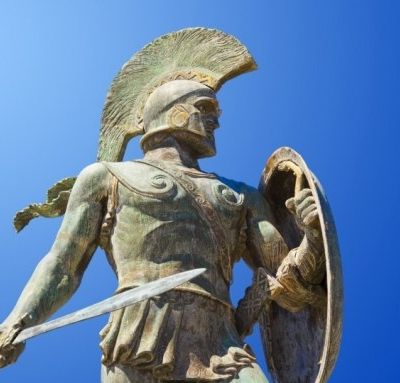  Termopila      Ise               Egospotama                     Maratona13. Grčki grad/ državu nazivamo... Polis                 Agora                           Demos                    Akropola14. Kako nazivamo proces iseljavanja Grka? kolonija                           metropola          kolonizacija15. Hipokratovu zakletvu polažu: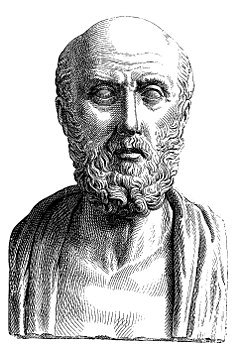  lekari          apotekari                    rudari                  pekari16. Vojskovođe grčko- persijskih ratova su bile: Nikija             Demosten                 Temistokle                   Miltijad                    Leonida17. Kako se zove čudovište s glavom bika i telom čoveka? Minotaur                  Dedal                         Ikar18. Običan narod koji nema političa prava zovemo... polis               demos                     aristrokatija19. Građevina sa slike se nalazi u... Sparti Atini KorintuMikeni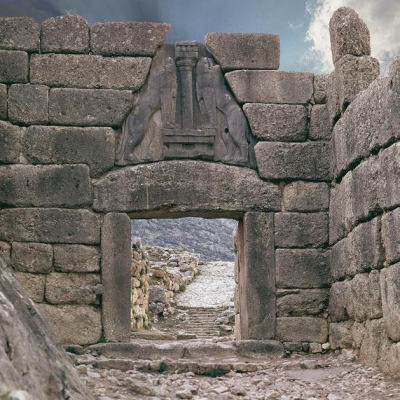  20. Demokratija je bila zastupljena u... Persiji Kritu Atini Sparti